Defence Industry Development Grants Program - 
Sovereign Industrial Priorities StreamContents1.	Defence Industry Development Grants Program - Sovereign Industrial Priorities Stream processes		41.1.	Introduction	52.	About the grant program	52.1.	About the Defence Industry Development Grants Program - Sovereign Industrial Priorities Stream	63.	Grant amount and grant period	63.1.	Grants available	63.2.	Project period	74.	Eligibility criteria	74.1.	Who is eligible to apply for a grant?	74.2.	Additional eligibility requirements	74.3.	Who is not eligible to apply for a grant?	75.	What the grant money can be used for	85.1.	Eligible grant activities	85.2.	Eligible expenditure	86.	The assessment criteria	96.1.	Assessment criterion 1	96.2.	Assessment criterion 2	97.	How to apply	107.1.	Attachments to the application	107.2.	Joint (consortia) applications	117.3.	Timing of grant opportunity processes	117.4.	Questions during the application process	118.	The grant selection process	118.1.	Assessment of grant applications	118.2.	Who will assess applications?	128.3.	Who will approve grants?	129.	Notification of application outcomes	139.1.	Feedback on your application	1310.	Successful grant applications	1310.1.	The grant agreement	1310.2.	Specific legislation, policies and industry standards	1310.3.	How we pay the grant	1410.4.	Grant Payments and GST	1411.	Announcement of grants	1412.	How we monitor your grant activity	1512.1.	Keeping us informed	1512.2.	Reporting	1512.2.1.	Progress reports	1512.2.2.	Ad-hoc reports	1612.2.3.	End of project report	1612.3.	Audited financial acquittal report	1612.4.	Grant agreement variations	1612.5.	Compliance visits	1712.6.	Record keeping	1712.7.	Evaluation	1712.8.	Acknowledgement	1713.	Probity		1713.1.	Enquiries and feedback	1713.2.	Conflicts of interest	1813.3.	Privacy	1813.4.	Confidential information	1913.5.	Freedom of information	2014.	Glossary		21Appendix A.	Eligible expenditure	25A.1	How we verify eligible expenditure	25A.2	Plant and equipment expenditure	25A.3	Labour expenditure	26A.4	Labour on-costs and administrative overhead	27A.5	Contract expenditure	27A.6	Travel and overseas expenditure	28A.7	Other eligible expenditure	28Appendix B.	Ineligible expenditure	30Defence Industry Development Grants Program - Sovereign Industrial Priorities Stream processesThe Defence Industry Development Grants Program is designed to achieve Australian Government objectives This grant opportunity is part of the above grant program which contributes to Defence’s Outcome 2.1: To deliver high-quality policy advice to Government, the Secretary and the Chief of the Defence Force, to protect and advance Australia’s strategic interests. Defence works with stakeholders to plan and design the grant program according to the Commonwealth Grants Rules and Guidelines (CGRGs).The grant opportunity opensWe publish the grant guidelines on business.gov.au and GrantConnect.You complete and submit a grant applicationYou complete the application form, addressing all the eligibility and assessment criteria in order for your application to be considered.We assess all grant applicationsWe (DISR) assess the applications against eligibility criteria and notify you if you are not eligible. DISR and Defence assess eligible applications against the assessment criteria. Assessment of merit criteria will include an overall consideration of value with relevant money and we will compare applications to other eligible applications. We will only recommend applications that score at least 65 per cent against all criteria. We make grant recommendationsDISR refer eligible batched applications to an assessment panel comprised of representatives from DISR and Defence. Recommended applications will be ranked competitively according to the score for criterion 1. The panel considers your application on its merits and we provide advice to the decision maker on the merits of each application. Grant decisions are madeThe decision maker decides which applications are successful.We notify you of the outcomeWe advise you of the outcome of your application. We enter into a grant agreementWe will enter into a grant agreement with successful applicants. The type of grant agreement is based on the nature of the grant and will be proportional to the risks involved.Delivery of grantYou complete the grant activity as set out in your grant agreement. We manage the grant by working with you, monitoring your progress and making payments.Evaluation of the Defence Industry Development Grants Program - Sovereign Industrial Priorities Stream Defence will evaluate the specific grant activity and Defence Industry Development Grants Program - Sovereign Industrial Priorities Stream as a whole. We base this on information you provide to us and that we collect from various sources. IntroductionThese guidelines contain information for the Defence Industry Development Grants Program – Sovereign Industrial Priorities Stream which forms part of the Defence Industry Development Grants Program.This document sets out:the purpose of the grant program/grant opportunitythe eligibility and assessment criteriahow we consider and assess grant applicationshow we notify applicants and enter into grant agreements with granteeshow we monitor and evaluate grantees’ performanceresponsibilities and expectations in relation to the opportunity.This grant opportunity and process will be administered by the Department of Industry, Science and Resources (the department/DISR) on behalf of the Department of Defence (Defence).We have defined key terms used in these guidelines in the glossary at section 14.You should read this document carefully before you fill out an application.About the grant programThe Defence Industry Development Grants Program (the program) will award grants over four years from 2024-25 to 2027-28. The program was announced as part of the Defence Industry Development Strategy released by Government on 29 February 2024. Through the Strategy, the Australian Government has committed to strengthening Australia’s defence industry by building our sovereign capability, global competitiveness and technical superiority. The Strategy will also support national security through the provision of improved and enhanced Defence capability. The objective of the program is to build the industrial base Australia needs to achieve Defence outcomes in areas of strategic priority.The intended outcomes of the Program are to:develop a more capable, resilient and competitive Australian defence industry that supports Defence outcomes in areas of strategic prioritysupport skilling the industry workforce to support priority Defence capabilities now and into the futuresupport exports to strengthen the resilience and competitiveness of the Australian defence industrial base uplift the security of the Australian defence industrial base to address the challenging strategic environment. The Defence Industry Development Grants Program funds four distinct Grant Opportunity Streams tailored to address the program outcomes: 1. Sovereign Industrial Priorities; 2. Skilling; 3. Exports and 4. Security.There will be other grant opportunities as part of this program and we will publish the opening and closing dates and any other relevant information on business.gov.au and GrantConnect.We administer the program according to the Commonwealth Grants Rules and Guidelines (CGRGs).About the Defence Industry Development Grants Program - Sovereign Industrial Priorities Stream This grant opportunity was announced as part of the Defence Industry Development Strategy released by Government on 29 February 2024. This opportunity under the Sovereign Industrial Priorities Stream aims to increase industry capability to meet the industrial priorities articulated in the Defence Industry Development Strategy, these are:maintenance, repair, overhaul and upgrade (MRO&U) of Australian Defence Force aircraftcontinuous naval shipbuilding and sustainmentsustainment and enhancement of the combined-arms land systemdomestic manufacture of guided weapons, explosive ordnance and munitionsdevelopment and integration of autonomous systemsintegration and enhancement of battlespace awareness and management systemstest and evaluation, certification and systems assurance.For more information on the Sovereign Industrial Priorities, visit the Defence Industry Development Strategy website. The objective of the grant opportunity is to assist eligible small to medium enterprises (SMEs) to purchase manufacturing plant and equipment which is used directly to develop and/or deliver programs that are in-line with the Sovereign Defence Industrial Priorities described in the Defence Industry Development Strategy.The intended outcomes of the grant opportunity are:increased capability and capacity of Australian defence industry to support Defence capability prioritiesan Australian defence industry that can grow and scale in response to defence priorities during times of increased needa more capable, resilient, competitive and innovative Australian defence industry that supports Defence outcomes in areas of priority.Grant amount and grant periodThe Australian Government has approved a total of $153.6 million over four years for the Defence Industry Development Grants Program. For this stream, approximately $100 million (approximately $25 million per year from 2024-25 to 2027-28) will be available, however an authorised officer within Defence will have discretion to reprofile the funding between the streams to ensure the most meritorious applications are funded. Grants availableThe minimum grant amount is $50,000.The maximum grant amount is $1,000,000.You are required to contribute towards the grant activities. The grant amount will be up to 50 per cent of eligible expenditure. You cannot use funding from other Commonwealth, state, territory or local government sources to fund your share of eligible expenditure.The funding is capped at $3 million in a three-year period per recipient as identified by ABN. If you have received the maximum $3 million in a three-year period, you may apply for further funding within the three-year period but cannot start your new project until the three-year term has expired. The three-year period commences on the date on which the first grant agreement is executed.You are responsible for the remaining eligible and ineligible project costs.Project periodThe maximum project period is 24 months.You must complete your project by 31 March 2028.Eligibility criteriaWe cannot consider your application if you do not satisfy all eligibility criteria.Who is eligible to apply for a grant?To be eligible you must:be an SME with less than 200 employees as defined in the Glossaryhave an Australian Business Number (ABN)be registered for the Goods and Services Tax (GST)have an account with an Australian financial institutionbe non-income-tax-exemptand be one of the following entities:an entity, incorporated in Australiaa company limited by guaranteean incorporated trustee on behalf of a trust. Joint applications are acceptable, provided you have a lead organisation who is the main driver of the project and is eligible to apply. For further information on joint applications, refer to section 7.2.Additional eligibility requirementsWe can only accept applications where you provide evidence of how you will provide your share of project costs, through the accountant declaration, that confirms you can fund your share of the project costs, including any ineligible expenditure. You must use the accountant declaration template form provided on business.gov.au and GrantConnect as part of this grant opportunity.We cannot waive the eligibility criteria under any circumstances.Who is not eligible to apply for a grant?You are not eligible to apply if you are:an organisation, or your project partner is an organisation, included on the National Redress Scheme’s website on the list of 'Institutions that have not joined or signified their intent to join the Scheme' an employer of 100 or more employees that has not complied with the Workplace Gender Equality Act (2012)an individuala partnershipan overseas organisationan unincorporated associationany organisation not included in section 4.1a trust (however, an incorporated trustee may apply on behalf of a trust)a Commonwealth, state, territory or local government body (including government business enterprises).What the grant money can be used forEligible grant activitiesTo be eligible your project must:include eligible activities have at least $100,000 in eligible expenditurebe undertaken in Australia.Eligible activities must have a clear and direct link to the grant opportunity objective and outcomes.Eligible activities include buying, leasing, constructing, installing or commissioning of manufacturing plant and equipment, including directly related specialist software. Leased plant or equipment must be for a lease period of at least 4 years.As they relate to the above activities, this may also include:design, engineering and commissioning activities workforce training and accreditations. Eligible expenditureYou can only spend the grant on eligible expenditure you have incurred on an agreed project as defined in your grant agreement.For guidance on eligible expenditure, refer to Appendix A.For guidance on ineligible expenditure, refer to Appendix B.We may update the guidelines on eligible and ineligible expenditure from time to time. If your application is successful, the version of the guidelines in place when you submitted your application applies to your project. Any exclusions or inclusions in earlier or later versions of the guidelines do not apply to your grant.We may ask you to verify project costs that you provided in your application. You may need to provide evidence such as quotes for major costs.Not all expenditure on your project may be eligible for grant funding. The program delegate (who is a Senior Responsible Officer within DISR with responsibility for administering the program) makes the final decision on what is eligible expenditure and may give additional guidance on eligible expenditure if required.You must incur the project expenditure between the project start date and end date for it to be eligible unless stated otherwise.The assessment criteriaYou must address all assessment criteria in your application ensuring you address each sub criteria under the criterion in your responses. DISR will assess criterion 2 and Defence will assess criterion 1. Applications must score at least 65 per cent against each of the assessment criteria to be considered meritorious. Meritorious applications will then be ranked competitively according to the score for assessment criterion 1 as these represent best value with relevant money. For more information see 8.1.The application form asks questions that relate to the assessment criteria below. The amount of detail and supporting evidence you provide in your application should be relative to the project size, complexity and grant amount requested. You should provide evidence to support your answers. The application form displays character limits for each response.Assessment criterion 1The extent to which your grant project will help your business contribute to one or more of the Sovereign Defence Industrial Priorities You should demonstrate this by describing:how your grant project will contribute to the development or enhancement of one or more of the Sovereign Defence Industrial Priorities. Include details on defence opportunities, customers, collaboration, maturity of commercial negotiations, timing and size of the opportunitythe broader benefits for your business and the defence industry that the grant project will create and how you will take advantage of these opportunities the degree of support for the opportunity that you have described, as demonstrated within a Letter of Support from Defence or your defence industry customer.Assessment criterion 2Your capacity, capability and resources to deliver the grant project and its commercial benefits You should demonstrate this through identifying:your plan to manage the grant project commensurate with the grant amount requested. Include detail on the key risks and how these will be managed as well as timeframes for key deliverables. include your project and risk management plan as an attachment (limited to four pages) ensuring you detail your grant project scope, outcomes, implementation methodology, implementation timeframes (milestones), risk assessment and risk management.your project budget commensurate with the grant amount requested (clearly outline your project expenditure) on the template provided at business.gov.auyour access to resources to deliver the grant project. Include detail on personnel with the right skills and experience, both management and technical, with a track record for delivering similar capital equipment projects on time and on budget and converting capital projects to successful commercial outcomesyour current methods and future improvements to secure intellectual property, equipment and technology against physical and cyber threatsif you have previously received a Sovereign Industrial Capability Priority grant or a Defence Industry Development Program – Sovereign Industrial Priorities Stream grant, explain what value was created, how the purpose of this grant project is different and why you need this funding.How to applyBefore applying you should read and understand these guidelines, the sample application form and the sample grant agreement published on business.gov.au and GrantConnect.We encourage you to read the Defence Industry Development Strategy to understand the Sovereign Defence Industrial Priorities that your project may support. Applicants should read all eligibility and assessment criteria closely and attach detailed evidence that supports the assessment criteria, where applicable using the templates provided.You will need to set up an account to access our online portal. To apply, you must:complete and submit the application through the online portal provide all the information requested address all eligibility and assessment criteria include all necessary attachments.You are responsible for making sure your application is complete and accurate. Giving false or misleading information is a serious offence under the Criminal Code Act 1995. If we consider that you have provided false or misleading information we may not progress your application. If you find an error in your application after submitting it, you should call us immediately on 13 28 46.After submitting your application, we may ask for clarification or additional information from you that will not change the nature of your application. However, we can refuse to accept any additional information from you that would change your submission after the application closing time.You can view and print a copy of your submitted application on the portal for your own records. If you need further guidance around the application process, or if you have any issues with the portal, contact us at business.gov.au or by calling 13 28 46.Attachments to the applicationYou should only attach requested documents. The total of all attachments cannot exceed 20MB. We will not consider information in attachments that we do not request.You must provide the following documents with your application:letter of Support from Defence or your defence industry customera project budget (template provided on business.gov.au and GrantConnect)a project and risk management plan limited to 4 pagesaccountant declaration (template provided on business.gov.au and GrantConnect)trust deed (where applicable).You must attach supporting documentation to the application form in line with the instructions provided within the form. Joint (consortia) applicationsWe recognise that some organisations may want to join together as a group to deliver a project. In these circumstances, you must appoint a lead organisation. Only the lead organisation can submit the application form and enter into the grant agreement with the Commonwealth. The application must identify all other members of the proposed group and include a letter of support from each of the project partners. Each letter of support should include:details of the project partneran overview of how the project partner will work with the lead organisation and any other project partners in the group to successfully complete the projectan outline of the relevant experience and/or expertise the project partner will bring to the groupthe roles/responsibilities the project partner will undertake, and the resources it will contribute (if any)details of a nominated management level contact officer.You must have a formal arrangement in place with all parties prior to execution of the grant agreement. Timing of grant opportunity processesYou can submit an application at any time while the grant opportunity remains open. Applications will be assessed approximately every 3 months in batches unless otherwise advised on the business.gov.au website. If you are successful we expect you will be able to commence your grant project approximately three months after the batch closing date.Table 1: Expected timing for this grant opportunity Questions during the application processIf you have any questions during the application period, contact us at business.gov.au or by calling 13 28 46.The grant selection processAssessment of grant applicationsWe first review your application against the eligibility criteria. Only eligible applications will proceed to the assessment stage. If eligible, your application will be assessed against the assessment criteria and against other applications by an assessment panel comprising representatives from DISR and Defence. Applications must score at least 65 per cent against all criteria to be considered meritorious. Meritorious applications will then be ranked competitively according to the score for assessment criterion 1 by Defence.The assessment panel considers your application on its merits, based on:how well it meets the criteria how it compares to other applicationswhether it provides value with relevant money.When assessing the extent to which the application represents value with relevant money2, we will have regard to: the overall objective/s of the grant opportunityextent to which the application matches identified defence industry prioritiesthe evidence provided to demonstrate how your project contributes to meeting those objectivesthe relative value of the grant sought.If applications are scored the same, the program delegate will consider value with relevant money2 and alignment to the program objectives to recommend applications for funding.Who will assess applications?We will establish an assessment panel composed of representatives from DISR and Defence to assess applications. DISR will assess your application against selection criteria 2. Defence will assess your application against selection criterion 1.We also consider any national interest, financial, legal/regulatory, governance or other issue or risk that we identify during any due diligence process that we conduct in respect of the applicant or proposed grant project. This includes its directors, officers, senior managers, key personnel, its related bodies corporate (as defined in the Corporations Act) or its application that could bring the Australian Government into disrepute if it were to fund the applicant. Such issues and risks include where we consider that funding the application under this grant opportunity is likely to directly conflict with Australian Government policy. The assessment panel may also seek additional advice from independent technical experts or advisors to inform the assessment process. The assessment panel will assess your application against the assessment criteria and compare it to other eligible applications within the batch before recommending if your project should be funded. The assessment panel, and any independent technical experts or advisors, will be required to perform their duties in accordance with the CGRGs.Who will approve grants?The program delegate (who is a Senior Responsible Officer within DISR with responsibility for administering the program) decides which grants to approve taking into account the recommendations of the assessment panel and the availability of grant funds.The program delegate’s decision is final in all matters, including:the grant approvalthe grant funding to be awardedany conditions attached to the offer of grant funding.We cannot review decisions about the merits of your application.The program delegate will not approve funding if there are insufficient program funds available across relevant financial years for the program.Notification of application outcomesWe will advise you of the outcome of your application in writing. If you are successful, we advise you of any specific conditions attached to the grant.If you are unsuccessful, you can submit a new application for the same (or similar) project in any future funding batches. You should include new or more information to address the weaknesses that prevented your previous application from being successful.Feedback on your applicationIf your application is unsuccessful, we will give you an opportunity to discuss the outcome with us. Feedback provided regarding an unsuccessful application may be incorporated into a new application in any future funding batches.Successful grant applicationsThe grant agreementYou must enter into a legally binding grant agreement with the Commonwealth. The grant agreement has general terms and conditions that cannot be changed. A sample grant agreement is available on business.gov.au and GrantConnect.We will manage the grant agreement through the online portal. This includes issuing and executing the grant agreement. Execute means both you and the Commonwealth have accepted the agreement. You must not start any Defence Industry Development Grants Program – Sovereign Industrial Priorities Stream activities until a grant agreement is executed. We are not responsible for any expenditure you incur and cannot make any payments until a grant agreement is executed.The approval of your grant may have specific conditions determined by the assessment process or other considerations made by the program delegate. We will identify these in the offer of grant funding. The Commonwealth may recover grant funds if there is a breach of the grant agreement.We will use a standard grant agreement. You will have 30 days from the date of a written offer to execute this grant agreement with the Commonwealth. During this time, we will work with you to finalise details.The offer may lapse if both parties do not sign the grant agreement within this time. Under certain circumstances, we may extend this period. We base the approval of your grant on the information you provide in your application. We will review any required changes to these details to ensure they do not impact the project as approved by the program delegate.Specific legislation, policies and industry standardsYou must comply with all relevant laws, regulations and Australian Government sanctions in undertaking your project. You must also comply with the specific legislation that follow. It is a condition of the grant funding that you meet these requirements. We will include these requirements in your grant agreement.In particular, you will be required to comply with:state/territory legislation in relation to working with childrenstate/territory legislation in relation to Workplace Health and Safety.How we pay the grantThe grant agreement will state the:maximum grant amount we will payproportion of eligible expenditure covered by the grant (grant percentage).We will not exceed the maximum grant amount under any circumstances. If you incur extra costs, you must meet them yourself.We will make an initial payment on execution of the grant agreement. We will make subsequent payments in arrears, based on your actual eligible expenditure. Payments are subject to satisfactory progress on the project.We will set aside a minimum of 10 per cent of the total grant funding for the final payment. We will pay this when you submit a satisfactory end of project report demonstrating you have completed outstanding obligations for the project. We may need to adjust your progress payments to align with available program funds across financial years and/or to ensure we retain a minimum 10 per cent of grant funding for the final payment. Grant Payments and GSTIf you are registered for the Goods and Services Tax (GST), where applicable we will add GST to your grant payment and provide you with a recipient created tax invoice. You are required to notify us if your GST registration status changes during the project period. GST does not apply to grant payments to government related entities.Grants are assessable income for taxation purposes, unless exempted by a taxation law. We recommend you seek independent professional advice on your taxation obligations or seek assistance from the Australian Taxation Office. We do not provide advice on tax.Announcement of grantsIf successful, your grant will be listed on the GrantConnect website 21 calendar days after the date of execution. We will publish non-sensitive details of successful projects on GrantConnect. We are required to do this by the Commonwealth Grants Rules and Guidelines, Section 5.3. We may also publish this information on business.gov.au. Defence, including relevant Ministers, may also choose to publish a media release. This information may include:name of your organisationtitle of the projectdescription of the project and its aimsamount of grant funding awardedAustralian Business Numberbusiness locationyour organisation’s industry sector.How we monitor your grant activityKeeping us informedYou should let us know if anything is likely to affect your project or organisation. We need to know of any key changes to your organisation or its business activities, particularly if they affect your ability to complete your project, carry on business and pay debts due.You must also inform us of any changes to your:nameaddressesnominated contact detailsbank account details. If you become aware of a breach of terms and conditions under the grant agreement, you must contact us immediately. You must notify us of events relating to your project and provide an opportunity for the Minister or their representative to attend.ReportingYou must submit reports in line with the grant agreement. We will provide the requirements for these reports as appendices in the grant agreement. We will remind you of your reporting obligations before a report is due. We will expect you to report on:progress against agreed project milestones and outcomesproject expenditure, including expenditure of grant funds (i.e. invoices or remittances)contributions of participants directly related to the project.The amount of detail you provide in your reports should be relative to the project size, complexity and grant amount. We will monitor the progress of your project by assessing reports you submit and may conduct site visits to confirm details of your reports if necessary. Occasionally we may need to re-examine claims, seek further information or request an independent audit of claims and payments. Progress reportsProgress reports must:include details of your progress towards completion of agreed project activitiesshow the total eligible expenditure incurred to dateinclude evidence of expenditure (i.e. invoices and remittances)be submitted by the report due date (you can submit reports ahead of time if you have completed relevant project activities).We will only make grant payments when we receive satisfactory progress reports and, where applicable, supporting evidence is provided.You must discuss any project or milestone reporting delays with us as soon as you become aware of them. Ad-hoc reportsWe may ask you for ad-hoc reports on your project. This may be to provide an update on progress, or any significant delays or difficulties in completing the project.End of project reportWhen you complete the project, you must submit an end of project report.End of project reports must:include the agreed evidence as specified in the grant agreementidentify the total eligible expenditure incurred for the projectinclude a declaration that the grant money was spent in accordance with the grant agreement and to report on any underspends of the grant moneybe submitted by the report due date. Audited financial acquittal reportWe may ask you to provide an independent audit report. An audit report will verify that you spent the grant in accordance with the grant agreement. The audit report requires you to prepare a statement of grant income and expenditure. The report template is available on business.gov.au and GrantConnect.Grant agreement variationsWe recognise that unexpected events may affect project progress. In these circumstances, you can request a variation to your grant agreement, including:changing project milestones or approved expenditure items, alternative equipment or equipment specifications extending the timeframe for completing the project but within the maximum time period allowed in the program guidelines changing project activitieschanges to suppliers for plant and equipment, and to providers for services.The program does not allow for an increase of grant funds.If you want to propose changes to the grant agreement, you must put them in writing before the project grant agreement end date. You can submit a variation request via our online portal.If a delay in the project causes milestone achievement and payment dates to move to a different financial year, you will need a variation to the grant agreement. We can only move funds between financial years if there is enough program funding in the relevant year to allow for the revised payment schedule. If we cannot move the funds, you may lose some grant funding.You should not assume that a variation request will be successful. We will consider your request based on factors such as:how it affects the project outcomeconsistency with the program policy objective, grant opportunity guidelines and any relevant policies of the departmentchanges to the timing of grant paymentsavailability of program funds.Compliance visitsWe may visit you during the project period, or at the completion of your project to review your compliance with the grant agreement. We will provide you with reasonable notice of any compliance visit.Record keepingWe may also inspect the records you are required to keep under the grant agreement. EvaluationDefence will evaluate the grant opportunity to measure how well the outcomes and objectives have been achieved. We may use information from your application and project reports for this purpose. We may also interview you, or ask you for more information to help us understand how the grant impacted you and to evaluate how effective the program was in achieving its outcomes.We may contact you up to two years after you finish your project for more information to assist with this evaluation. AcknowledgementIf you make a public statement about a project funded under the program, including in a brochure or publication, you must acknowledge the grant by using the following:‘This project received grant funding from the Australian Government.’ProbityWe will make sure that the grant opportunity process is fair, according to the published guidelines, incorporates appropriate safeguards against fraud, unlawful activities and other inappropriate conduct and is consistent with the CGRGs.These guidelines may be changed from time-to-time by DISR. When this happens, the revised guidelines will be published on GrantConnect.Enquiries and feedbackFor further information or clarification, you can contact us on 13 28 46 or by web chat or through our online enquiry form on business.gov.au.We may publish answers to your questions on our website as Frequently Asked Questions.Our Customer Service Charter is available at business.gov.au. We use customer satisfaction surveys to improve our business operations and service.If you have a complaint, call us on 13 28 46. We will refer your complaint to the appropriate manager.If you are not satisfied with the way we handle your complaint, you can contact: General Manager 
External Programs BranchBusiness Grants Hub and Integrity DivisionDepartment of Industry, Science and ResourcesGPO Box 2013
CANBERRA ACT 2601You can also contact the Commonwealth Ombudsman with your complaint (call 1300 362 072). There is no fee for making a complaint, and the Ombudsman may conduct an independent investigation.Conflicts of interestAny conflicts of interest could affect the performance of the grant opportunity and/or program. There may be a conflict of interest, or perceived conflict of interest, if our staff, any member of a committee or advisor and/or you or any of your personnel:has a professional, commercial or personal relationship with a party who is able to influence the application selection process, such as an Australian Government officer or member of an external panelhas a relationship with or interest in, an organisation, which is likely to interfere with or restrict the applicants from carrying out the proposed activities fairly and independently orhas a relationship with, or interest in, an organisation from which they will receive personal gain because the organisation receives a grant under the grant program/grant opportunity.As part of your application, we will ask you to declare any perceived or existing conflicts of interests or confirm that, to the best of your knowledge, there is no conflict of interest.If you later identify an actual, apparent, or perceived conflict of interest, you must inform us in writing immediately. Conflicts of interest for Australian Government staff are handled as set out in the Australian Public Service Code of Conduct (Section 13(7)) of the Public Service Act 1999. Committee members and other officials including the decision maker must also declare any conflicts of interest.We publish our conflict of interest policy on the department’s website. The Commonwealth policy entity also publishes a conflict of interest policy on its website. PrivacyUnless the information you provide to us is:confidential information as per below, orpersonal information as per below.we may share the information with other government agencies for a relevant Commonwealth purpose such as:to improve the effective administration, monitoring and evaluation of Australian Government programsfor researchto announce the awarding of grants.We must treat your personal information according to the Australian Privacy Principles (APPs) and the Privacy Act 1988 (Cth). This includes letting you know:what personal information we collectwhy we collect your personal information to whom we give your personal information.We may give the personal information we collect from you to our employees and contractors, the assessment panel, and other Commonwealth employees and contractors, so we can:manage the programresearch, assess, monitor and analyse our programs and activities.We, or the Minister, may:announce the names of successful applicants to the publicpublish personal information on the department’s websites.You may read our Privacy Policy on the department’s website for more information on:what is personal informationhow we collect, use, disclose and store your personal informationhow you can access and correct your personal information.Confidential informationOther than information available in the public domain, you agree not to disclose to any person, other than us, any confidential information relating to the grant application and/or agreement, without our prior written approval. The obligation will not be breached where you are required by law, Parliament or a stock exchange to disclose the relevant information or where the relevant information is publicly available (other than through breach of a confidentiality or non-disclosure obligation).We may at any time, require you to arrange for you; or your employees, agents or subcontractors to give a written undertaking relating to nondisclosure of our confidential information in a form we consider acceptable. We will treat the information you give us as sensitive and therefore confidential if it meets all of the following conditions:you clearly identify the information as confidential and explain why we should treat it as confidentialthe information is commercially sensitivedisclosing the information would cause unreasonable harm to you or someone elseyou provide the information with an understanding that it will stay confidential.We may disclose confidential information:to the assessment panel and our Commonwealth employees and contractors, to help us manage the program effectivelyto the Auditor-General, Ombudsman or Privacy Commissionerto the responsible Minister or Assistant Ministerto a House or a Committee of the Australian Parliament.We may also disclose confidential information if:we are required or authorised by law to disclose ityou agree to the information being disclosed, orsomeone other than us has made the confidential information public.Freedom of informationAll documents in the possession of the Australian Government, including those about the program, are subject to the Freedom of Information Act 1982 (Cth) (FOI Act).The purpose of the FOI Act is to give members of the public rights of access to information held by the Australian Government and its entities. Under the FOI Act, members of the public can seek access to documents held by the Australian Government. This right of access is limited only by the exceptions and exemptions necessary to protect essential public interests and private and business affairs of persons in respect of whom the information relates.If someone requests a document under the FOI Act, we will release it (though we may need to consult with you and/or other parties first) unless it meets one of the exemptions set out in the FOI Act.GlossaryEligible expenditureThis section provides guidance on the eligibility of expenditure. We may update this guidance from time to time; check you are referring to the most current version from the business.gov.au website before preparing your application.The program delegate makes the final decision on what is eligible expenditure and may give additional guidance on eligible expenditure if required.To be eligible, expenditure must:be incurred by you within the project periodbe a direct cost of the project be incurred by you to undertake required project audit activities (where applicable)meet the eligible expenditure guidelines.How we verify eligible expenditureIf your application is successful, we may ask you to verify the project budget that you provided in your application when we negotiate your grant agreement. You may need to provide evidence such as quotes for major costs. The grant agreement will include details of the evidence you may need to provide when you achieve certain milestones in your project. This may include evidence related to eligible expenditure.If requested, you will need to provide the agreed evidence along with your progress reports.You must keep payment records of all eligible expenditure, and be able to explain how the costs relate to the agreed project activities. At any time, we may ask you to provide records of the expenditure you have paid. If you do not provide these records when requested, the expense may not qualify as eligible expenditure. At the end of the project, you will be required to provide an independent financial audit of all eligible expenditure from the project.Plant and equipment expenditureWe consider costs of acquiring, or construction of plant and equipment, as well as any directly related commissioning costs, training costs and directly related software costs, as eligible expenditure. You must list these costs as a separate item within the project budget in the application form, and on reports of expenditure during project milestones. We cannot consider any expenditure paid before the project start date as eligible expenditure. Commissioning and installation costs of plant and equipment incurred before the start date is not eligible expenditure even if these costs are paid during the approved project period. You may purchase, lease (finance lease or operating lease under certain conditions) or build plant and equipment. In claiming the purchase price of capital items, you must take out any costs related to financing, including interest. You can claim related freight and installation costs on capital expenditure. Eligible costs for plant and equipment will normally need to be on your balance sheet. We will only consider costs for manufacturing plant and equipment not on your balance sheet under certain circumstances. We will only consider project costs with an operating lease to be eligible if: you integrate the plant or equipment into your manufacturing process; and you cannot transfer the plant or equipment and the lease period is at least 4 years. Where you need to pay in instalments to purchase capital items (for example deposits, payment on installation, or payment on commissioning), you can claim the grant amount for the items progressively across multiple progress reports up to the end of the project period. Alternatively, you can choose to claim the full amount in a single report, when you pay for the capital item. For leased items, you will need to show an executed copy of the lease identifying the capital cost of the item and the lease period. We can pay you the full grant entitlement when: you have received the capital item you have entered into a formal lease agreement, and you make the initial payment. You may show expenditure on plant and equipment by providing evidence of: purchase price payments (e.g. tax invoices and receipts from suppliers confirming payment) commitment to pay for the capital item (e.g. supplier contract, purchase order or executed lease agreement) receipt of capital items (e.g. supplier or freight documents) associated costs such as freight and installation (e.g. supplier documents) the capital item on your premises (e.g. date stamped photographic evidence). If you claim expenditure for the construction of plant and equipment, we limit this to: the costs of materials direct construction labour salary costs contractor costs freight and establishment costs. Evidence for construction expenditure may include purchase orders, invoices, payment documentation, photographic evidence (date stamped) of the capital item in your premises and details of labour costs. Grant payments for capital items may affect your tax obligations. We recommend that you seek independent professional advice on tax related matters. Labour expenditureEligible labour expenditure for the grant covers the direct labour costs of employees you directly employ on the core elements of the project. We consider a person an employee when you pay them a regular salary or wage, out of which you make regular tax instalment deductions. We consider costs for project management activities eligible labour expenditure. However, we limit these costs to 10 per cent of the total amount of eligible labour expenditure claimed. We do not consider labour expenditure for leadership or administrative staff (such as CEOs, CFOs, accountants and lawyers) as eligible expenditure, even if they are doing project management tasks. Eligible salary expenditure includes an employee’s total remuneration package as stated on their Pay As You Go (PAYG) Annual Payment Summary submitted to the ATO. We consider salary-sacrificed superannuation contributions as part of an employee’s salary package if the amount is more than what the Superannuation Guarantee requires.The maximum salary for an employee, director or shareholder, including packaged components that you can claim through the grant is $175,000 per financial year. For periods of the project that do not make a full financial year, you must reduce the maximum salary amount you claim proportionally.You can only claim eligible salary costs when an employee is working directly on agreed project activities during the agreed project period. Labour on-costs and administrative overheadYou may increase eligible salary costs by an additional 30 per cent allowance to cover on-costs such as employer paid superannuation, payroll tax, workers compensation insurance, and overheads such as office rent and the purchase or provision of computing equipment directly required or related to the delivery of the projectYou should calculate eligible salary costs using the formula below:You cannot calculate labour costs by estimating the employee’s worth. If you have not exchanged money (either by cash or bank transactions) we will not consider the cost eligible. 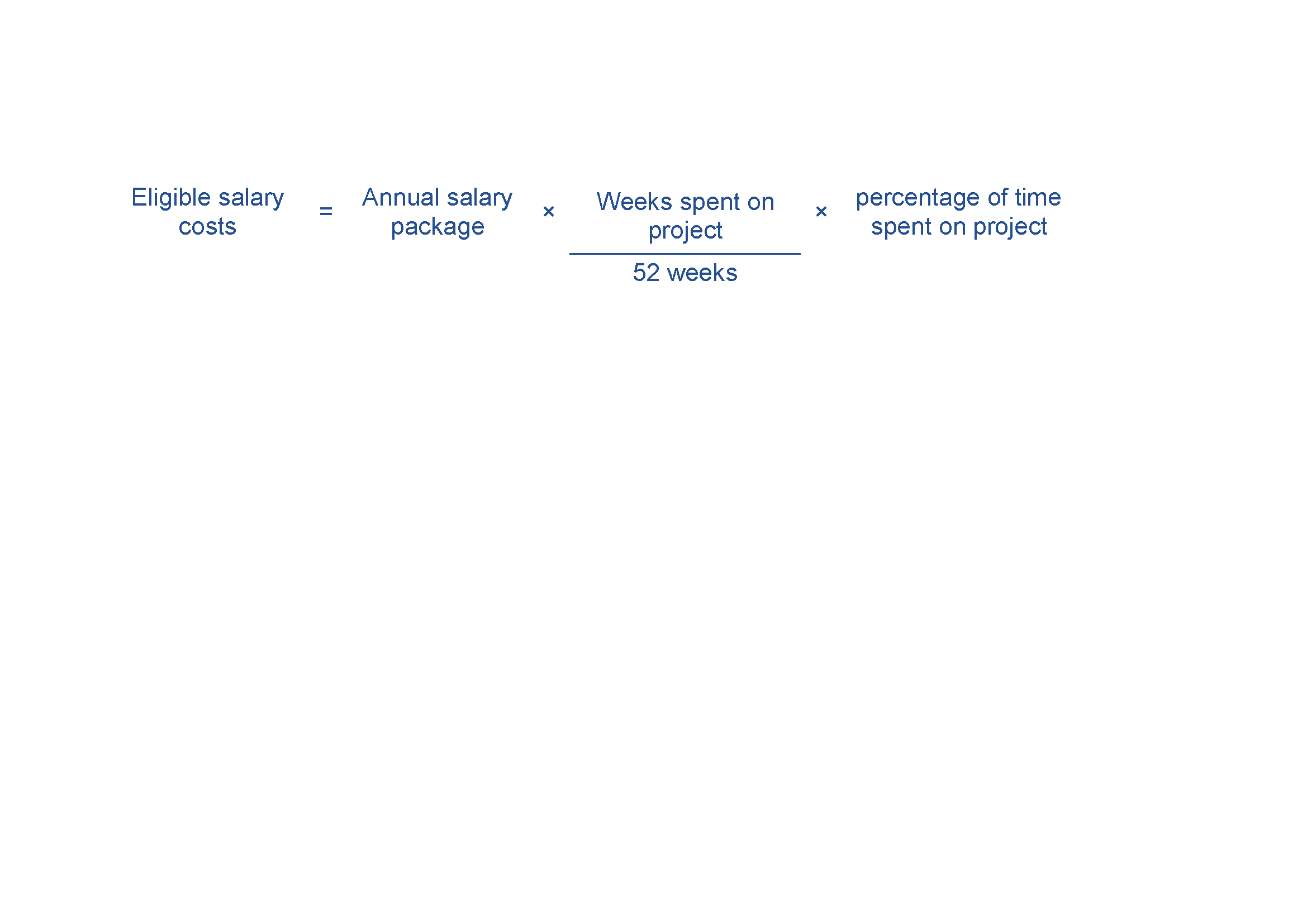 Evidence you will need to provide can include:details of all personnel working on the project, including name, title, function, time spent on the project and salaryATO payment summaries, pay slips and employment contracts.Contract expenditureEligible contract expenditure is the cost of any agreed project activities that you contract others to do. These can include contracting:another organisationan individual who is not an employee, but engaged under a separate contract.All contractors must have a written contract prior to starting any project work—for example, a formal agreement, letter or purchase order which specifies:the nature of the work they perform the applicable fees, charges and other costs payable.Invoices from contractors must contain:a detailed description of the nature of the workthe hours and hourly rates involvedany specific plant expenses paid. Invoices must directly relate to the agreed project, and the work must qualify as an eligible expense. The costs must also be reasonable and appropriate for the activities performed.We will require evidence of contractor expenditure that may include:an exchange of letters (including email) setting out the terms and conditions of the proposed contract workpurchase orderssupply agreementsinvoices and payment documents.You must ensure all project contractors keep a record of the costs of their work on the project. We may require you to provide a contractor’s records of their costs of doing project work. If you cannot provide these records, the relevant contract expense may not qualify as eligible expenditure.Travel and overseas expenditureEligible travel and overseas expenditure may include: domestic travel limited to the reasonable cost of accommodation and transportation required to conduct agreed project and collaboration activities in Australia overseas travel limited to the reasonable cost of accommodation and transportation required in cases where the overseas travel is material to the conduct of the project in Australia.Eligible air transportation is limited to the economy class fare for each sector travelled; where non-economy class air transport is used only the equivalent of an economy fare for that sector is eligible expenditure. Where non-economy class air transport is used, the grantee will require evidence showing what an economy airfare costs at the time of travel. We will consider value for money when determining whether the cost of overseas expenditure is eligible. This may depend on: the proportion of total grant funding that you will spend on overseas expenditurethe proportion of the service providers total fee that will be spent on overseas expenditurehow the overseas expenditure is likely to aid the project in meeting the program objectivesOverseas travel must be at an economy rate and you must demonstrate you cannot access the service, or an equivalent service in Australia.Eligible overseas activities expenditure is generally limited to 10 per cent of total eligible expenditure.Other eligible expenditureOther eligible expenditures for the project may include:building modifications where you own the modified asset and the modification is required to install and commission plant and equipment funded under the project, for example installing a clean room. Modifications to leased buildings may be eligible. You must use the leased building for activities related to your manufacturing process and that are directly related to eligible project activities staff training that directly relates to plant and equipment funded under the project financial auditing of project expenditure, the cost of an independent audit of project expenditure (where we request one) up to a maximum of 1 per cent of total eligible project expenditure costs you incur in order to obtain planning, environmental or other regulatory approvals during the project period. contingency costs up to a maximum of 10 per cent of the eligible project costs. Note that we make payments based on actual costs incurred. Other specific expenditures may be eligible as determined by the program delegate. Ineligible expenditureThis section provides guidance on what we consider ineligible expenditure. If your expenditure is ineligible under this grant opportunity stream, you can also consider other Defence Industry Development Grants Program Grant Opportunity Streams for your expenditure. We may update this guidance from time to time; check you are referring to the most current version from the business.gov.au website before preparing your application.The program delegate may impose limitations or exclude expenditure, or further include some ineligible expenditure listed in these guidelines in a grant agreement or otherwise by notice to you.Examples of ineligible expenditure include: product certifications and product testing/accreditationscreation of inventory or stock non-recurring engineering costs unless directly related to commissioning of the funded capital equipmentstandalone tooling such as fixtures, jigs, moulds, diesresearch and product development costs, prototyping, first article testing and batch trialsresearch not directly supporting eligible activities costs associated with product marketing, networking and attendance at trade showssoftware development, including cyber security enhancementsactivities, equipment or supplies that are already being supported through other sources costs incurred prior to us notifying you that the application has been successful any in-kind contributions financing costs, including interest capital expenditure for the purchase of assets such as office furniture and equipment, motor vehicles, computers, printers or photocopiers.costs involved in the purchase or upgrade/hire of software (including user licences) and ICT hardware, with the exception of technical software directly related to funded capital equipment costs associated with maintaining existing licences and costs associated with software licences which extend beyond the duration of the eligible activity unless it is the minimum duration availablecosts associated with security clearances, there is a separate grant stream available for these types of costssecure facilities or installation of secure communication networks, there is a separate grant stream available for these types of costscosts such as rental, renovations and utilities capital expenditure for construction, renovation, refurbishment or extension of facilities such as buildings and laboratories not directly required for the installation and commissioning of funded capital equipmentstaff training and development costs not related to funded capital equipment, there is a seperate grant stream available for these types of costsinsurance costs (the participants must effect and maintain adequate insurance or similar coverage for any liability arising as a result of its participation in funded activities) costs related to obtaining resources used on the project, job advertising and recruiting, and contract negotiations depreciation of plant and equipment maintenance costs costs of purchasing, leasing, depreciation of, or development of land infrastructure development costs, including development of road, rail, port or fuel delivery networks beyond the manufacturing site site preparation activities which are not directly related to, or for, the main purpose of installing equipment provided by this project  opportunity costs relating to any production losses due to allocating resources to the agreed grant project costs of manufacturing production inputs not relating to commissioning new equipment, including costs for batch trials post-commissioningroutine operational expenses, including communications, accommodation, office computing facilities, printing and stationery, postage, legal and accounting fees and bank charges costs related to preparing the grant application, preparing any project reports (except costs of independent audit reports we require) and preparing any project variation requests travel and overseas costs that exceed 10 per cent of total project costs except where otherwise approved by the Program Delegate. This list is not exhaustive and applies to all eligible expenditure (both grant funds and contribution). Other costs may be ineligible where we decide that they do not directly support the achievement of the planned outcomes for the project or that they are contrary to the objective of the program stream.You must ensure you have adequate funds to meet the costs of any ineligible expenditure associated with the grant project.Opening date:18 June 2024Closing date and time:5.00pm Australian Eastern Standard Time on 30 June 2027Please take account of time zone differences when submitting your application.Commonwealth policy entity:Department of Defence (Defence)Administering entity:Department of Industry, Science and Resources (DISR)Enquiries:If you have any questions, contact us on 13 28 46.Date guidelines released:12 June 2024Type of grant opportunity:Open competitiveActivityTimeframeAssessment of applicationsApplications are batched and assessed approximately every 3 months.Approval of outcomes of selection process and notification of outcomes to all applicants4 weeks from batch application assessmentNegotiations and award of grant agreements2 weeksEarliest start date of project The date your agreement is executedProject completion dateMaximum 24 months after the commencement of the grant agreement, or by the date specified at 3.2 if no program extension has been made.TermDefinitionAccountable authoritySee subsection 12(2) of the Public Governance, Performance and Accountability Act 2013Administering entityWhen an entity that is not responsible for the policy, is responsible for the administration of part or all of the grant administration processes.Application formThe document issued by the program delegate that applicants use to apply for funding under the program.Assessment criteriaThe specified principles or standards, against which applications will be judged. These criteria are also used to assess the merits of proposals and, in the case of a competitive grant opportunity, to determine application ranking.Assessment panelThe body established by the program delegate to consider and assess eligible applications and make recommendations to the decision maker for funding under the program. The panel comprises representatives from DISR and DefenceAustralian defence industryThe Australian defence industry is comprised of businesses with an Australian-based industrial capability and an Australian Business Number (ABN), providing products or services used in, or which can be adapted to be used in, the Defence supply chain and/or an international defence force supply chain.Commencement dateThe expected start date for the grant activityCommonwealth Grants Rules and Guidelines (CGRGs)Establish the overarching Commonwealth grants policy framework and articulate the expectations for all non-corporate Commonwealth entities in relation to grants administration. Under this overarching framework, non-corporate Commonwealth entities undertake grants administration based on the mandatory requirements and key principles of grants administration. Completion dateThe expected date that the grant activity must be completed and the grant spent by DefenceWhen capitalised, Defence refers to the Department of DefenceDepartment The Department of Industry, Science and Resources.Decision makerThe person who makes a decision to award a grant.Eligible activitiesThe activities undertaken by a grantee in relation to a project that are eligible for funding support as set out in 5.1.Eligible applicationAn application or proposal for grant funding under the program that the program delegate has determined is eligible for assessment in accordance with these guidelines.Eligibility criteriaRefer to the mandatory criteria which must be met to qualify for a grant. Assessment criteria may apply in addition to eligibility criteria.Eligible expenditureThe expenditure incurred by a grantee on a project and which is eligible for funding support as set out in 5.2.Grant For the purposes of the CGRGs, a ‘grant’ is an arrangement for the provision of financial assistance by the Commonwealth or on behalf of the Commonwealth:under which relevant money or other Consolidated Revenue Fund (CRF) money is to be paid to a grantee other than the Commonwealth; andwhich is intended to help address one or more of the Australian Government’s policy outcomes while assisting the grantee achieve its objectives. Grant activity/activitiesRefers to the project/tasks/services that the grantee is required to undertakeGrant agreementA legally binding contract that sets out the relationship between the Commonwealth and a grantee for the grant funding, and specifies the details of the grant.Grant funding or grant fundsThe funding made available by the Commonwealth to grantees under the program.Grant opportunityRefers to the specific grant round or process where a Commonwealth grant is made available to potential grantees. Grant opportunities may be open or targeted, and will reflect the relevant grant selection process.Grant programA ‘program’ carries its natural meaning and is intended to cover a potentially wide range of related activities aimed at achieving government policy outcomes. A grant program is a group of one or more grant opportunities under a single Portfolio Budget Statement (PBS) Program.GrantConnectThe Australian Government’s whole-of-government grants information system, which centralises the publication and reporting of Commonwealth grants in accordance with the CGRGs.GranteeThe individual/organisation which has been selected to receive a grantNon-income-tax-exemptNot exempt from income tax under Division 50 of the Income Tax Assessment Act 1997 (Cth) or under Division 1AB of Part III of the Income Tax Assessment Act 1936 (Cth).Non-recurring engineering (NRE)The one-time cost to research, design, develop and test a new product or product enhancement. This can include pre-production effort, materials, tooling and testing for process development, R&D and product development. NRE can also include one-off costs to produce tooling as a manufacturing input after developmental work is completed.Personal informationHas the same meaning as in the Privacy Act 1988 (Cth) which is:Information or an opinion about an identified individual, or an individual who is reasonably identifiable:whether the information or opinion is true or not; andwhether the information or opinion is recorded in a material form or not.Program delegateA Senior Responsible Officer within DISR with responsibility for administering the program.Program funding or program fundsThe funding made available by the Commonwealth for the program.ProjectA project described in an application for grant funding under the program.Selection criteriaComprises of eligibility criteria and assessment criteria.Selection processThe method used to select potential grantees. This process may involve comparative assessment of applications or the assessment of applications against the eligibility criteria and/or the assessment criteria.Small to Medium Enterprises (SMEs) Small to Medium-sized Enterprises currently supplying to, or intending to supply to, the defence sector:micro to small businesses (1-19 employees)medium businesses (20 to 199 employees).ToolingMachine tools and the tooling that is used on them such as:cutting toolsfixtures; a fixed workholding or support devicejigs; a moveable workholding or support devicemoulds; a hollowed container used to give shape to molten or liquid material when it cools or setsdies; a device for cutting or moulding metal into a particular shapetool management storage or tracking systems.Value with relevant moneyA judgement based on the grant proposal representing an efficient, effective, economical and ethical use of public resources and determined from a variety of considerations.When administering a grant opportunity, an official should consider the relevant financial and non-financial costs and benefits of each proposal including, but not limited to:the quality of the project proposal and activities;fitness for purpose of the proposal in contributing to government objectives;that the absence of a grant is likely to prevent the grantee and government’s outcomes being achieved; andthe potential grantee’s relevant experience and performance history.